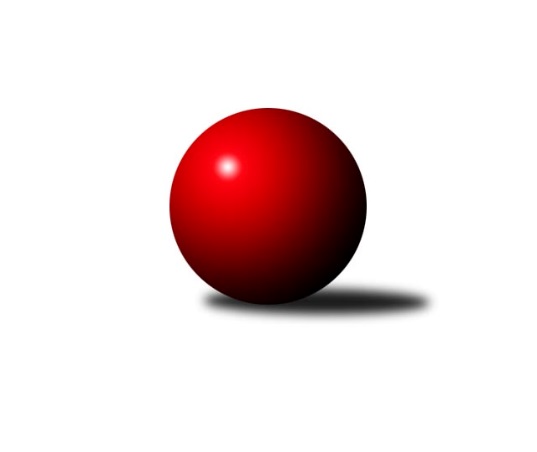 Č.19Ročník 2021/2022	19.5.2024 2. KLM B 2021/2022Statistika 19. kolaTabulka družstev:		družstvo	záp	výh	rem	proh	skore	sety	průměr	body	plné	dorážka	chyby	1.	TJ Spartak Přerov	16	12	3	1	82.0 : 46.0 	(223.5 : 160.5)	3365	27	2220	1145	22.6	2.	HKK Olomouc	18	13	1	4	97.5 : 46.5 	(259.5 : 172.5)	3373	27	2255	1118	21.3	3.	TJ Sokol Husovice B	19	11	3	5	82.0 : 70.0 	(233.0 : 223.0)	3323	25	2231	1092	29.3	4.	KC Zlín	17	11	1	5	86.5 : 49.5 	(229.5 : 178.5)	3331	23	2226	1105	23.2	5.	TJ Sl. Kamenice nad Lipou	18	11	0	7	88.5 : 55.5 	(240.0 : 192.0)	3406	22	2250	1157	21.8	6.	TJ Start Rychnov n. Kn.	19	8	2	9	72.0 : 80.0 	(219.0 : 237.0)	3282	18	2220	1062	31.7	7.	TJ Horní Benešov	19	8	1	10	72.0 : 80.0 	(222.5 : 233.5)	3312	17	2228	1085	32.2	8.	TJ Sokol Vracov	18	7	2	9	69.5 : 74.5 	(210.5 : 221.5)	3274	16	2227	1047	32.9	9.	KK Moravská Slávia Brno	18	7	1	10	66.0 : 78.0 	(207.5 : 224.5)	3295	15	2210	1085	30.4	10.	VKK Vsetín	18	7	1	10	64.5 : 79.5 	(201.0 : 231.0)	3280	15	2214	1066	35.2	11.	KK Blansko	14	2	0	12	34.5 : 77.5 	(145.5 : 190.5)	3243	4	2196	1047	39	12.	SK Kuželky Dubňany	18	1	1	16	33.0 : 111.0 	(152.5 : 279.5)	3149	3	2157	992	44.9Tabulka doma:		družstvo	záp	výh	rem	proh	skore	sety	průměr	body	maximum	minimum	1.	KC Zlín	8	7	0	1	48.0 : 16.0 	(118.0 : 74.0)	3333	14	3431	3221	2.	HKK Olomouc	9	7	0	2	50.0 : 22.0 	(136.0 : 80.0)	3405	14	3485	3315	3.	TJ Spartak Přerov	9	5	3	1	42.0 : 30.0 	(121.5 : 94.5)	3413	13	3484	3322	4.	TJ Start Rychnov n. Kn.	10	6	1	3	45.0 : 35.0 	(121.0 : 119.0)	3341	13	3505	3223	5.	TJ Sl. Kamenice nad Lipou	9	5	0	4	44.5 : 27.5 	(122.0 : 94.0)	3412	10	3528	3296	6.	TJ Horní Benešov	9	5	0	4	38.0 : 34.0 	(113.0 : 103.0)	3362	10	3497	3275	7.	TJ Sokol Husovice B	9	4	2	3	36.0 : 36.0 	(105.5 : 110.5)	3376	10	3492	3261	8.	TJ Sokol Vracov	8	4	1	3	34.0 : 30.0 	(93.0 : 99.0)	3315	9	3418	3193	9.	VKK Vsetín	9	4	1	4	33.0 : 39.0 	(97.5 : 118.5)	3216	9	3316	3132	10.	KK Moravská Slávia Brno	10	3	0	7	32.5 : 47.5 	(113.0 : 127.0)	3305	6	3369	3252	11.	KK Blansko	7	2	0	5	21.0 : 35.0 	(73.5 : 94.5)	3234	4	3360	3161	12.	SK Kuželky Dubňany	9	1	0	8	18.5 : 53.5 	(85.0 : 131.0)	3160	2	3328	3027Tabulka venku:		družstvo	záp	výh	rem	proh	skore	sety	průměr	body	maximum	minimum	1.	TJ Sokol Husovice B	10	7	1	2	46.0 : 34.0 	(127.5 : 112.5)	3317	15	3482	3095	2.	TJ Spartak Přerov	7	7	0	0	40.0 : 16.0 	(102.0 : 66.0)	3358	14	3419	3243	3.	HKK Olomouc	9	6	1	2	47.5 : 24.5 	(123.5 : 92.5)	3370	13	3501	3272	4.	TJ Sl. Kamenice nad Lipou	9	6	0	3	44.0 : 28.0 	(118.0 : 98.0)	3406	12	3512	3275	5.	KK Moravská Slávia Brno	8	4	1	3	33.5 : 30.5 	(94.5 : 97.5)	3294	9	3415	3188	6.	KC Zlín	9	4	1	4	38.5 : 33.5 	(111.5 : 104.5)	3331	9	3443	3283	7.	TJ Sokol Vracov	10	3	1	6	35.5 : 44.5 	(117.5 : 122.5)	3270	7	3413	3135	8.	TJ Horní Benešov	10	3	1	6	34.0 : 46.0 	(109.5 : 130.5)	3307	7	3464	3165	9.	VKK Vsetín	9	3	0	6	31.5 : 40.5 	(103.5 : 112.5)	3287	6	3393	3164	10.	TJ Start Rychnov n. Kn.	9	2	1	6	27.0 : 45.0 	(98.0 : 118.0)	3276	5	3388	3144	11.	SK Kuželky Dubňany	9	0	1	8	14.5 : 57.5 	(67.5 : 148.5)	3148	1	3208	3085	12.	KK Blansko	7	0	0	7	13.5 : 42.5 	(72.0 : 96.0)	3245	0	3336	3167Tabulka podzimní části:		družstvo	záp	výh	rem	proh	skore	sety	průměr	body	doma	venku	1.	TJ Spartak Přerov	10	8	1	1	49.0 : 31.0 	(135.5 : 104.5)	3376	17 	3 	1 	1 	5 	0 	0	2.	TJ Sl. Kamenice nad Lipou	11	8	0	3	61.0 : 27.0 	(158.5 : 105.5)	3415	16 	4 	0 	1 	4 	0 	2	3.	HKK Olomouc	11	8	0	3	58.5 : 29.5 	(153.0 : 111.0)	3384	16 	5 	0 	1 	3 	0 	2	4.	KC Zlín	11	7	1	3	57.0 : 31.0 	(149.5 : 114.5)	3338	15 	4 	0 	1 	3 	1 	2	5.	TJ Sokol Husovice B	11	7	1	3	50.0 : 38.0 	(140.5 : 123.5)	3370	15 	2 	1 	3 	5 	0 	0	6.	TJ Sokol Vracov	11	6	0	5	45.0 : 43.0 	(129.0 : 135.0)	3264	12 	4 	0 	2 	2 	0 	3	7.	TJ Horní Benešov	11	6	0	5	44.5 : 43.5 	(135.0 : 129.0)	3330	12 	4 	0 	2 	2 	0 	3	8.	VKK Vsetín	10	5	0	5	40.0 : 40.0 	(117.5 : 122.5)	3302	10 	3 	0 	2 	2 	0 	3	9.	TJ Start Rychnov n. Kn.	11	4	0	7	38.0 : 50.0 	(121.5 : 142.5)	3268	8 	3 	0 	2 	1 	0 	5	10.	KK Moravská Slávia Brno	11	3	1	7	36.5 : 51.5 	(122.5 : 141.5)	3276	7 	2 	0 	4 	1 	1 	3	11.	KK Blansko	11	1	0	10	25.5 : 62.5 	(111.0 : 153.0)	3225	2 	1 	0 	4 	0 	0 	6	12.	SK Kuželky Dubňany	11	0	0	11	15.0 : 73.0 	(86.5 : 177.5)	3127	0 	0 	0 	5 	0 	0 	6Tabulka jarní části:		družstvo	záp	výh	rem	proh	skore	sety	průměr	body	doma	venku	1.	HKK Olomouc	7	5	1	1	39.0 : 17.0 	(106.5 : 61.5)	3364	11 	2 	0 	1 	3 	1 	0 	2.	TJ Spartak Přerov	6	4	2	0	33.0 : 15.0 	(88.0 : 56.0)	3357	10 	2 	2 	0 	2 	0 	0 	3.	TJ Start Rychnov n. Kn.	8	4	2	2	34.0 : 30.0 	(97.5 : 94.5)	3323	10 	3 	1 	1 	1 	1 	1 	4.	TJ Sokol Husovice B	8	4	2	2	32.0 : 32.0 	(92.5 : 99.5)	3278	10 	2 	1 	0 	2 	1 	2 	5.	KC Zlín	6	4	0	2	29.5 : 18.5 	(80.0 : 64.0)	3320	8 	3 	0 	0 	1 	0 	2 	6.	KK Moravská Slávia Brno	7	4	0	3	29.5 : 26.5 	(85.0 : 83.0)	3326	8 	1 	0 	3 	3 	0 	0 	7.	TJ Sl. Kamenice nad Lipou	7	3	0	4	27.5 : 28.5 	(81.5 : 86.5)	3390	6 	1 	0 	3 	2 	0 	1 	8.	TJ Horní Benešov	8	2	1	5	27.5 : 36.5 	(87.5 : 104.5)	3300	5 	1 	0 	2 	1 	1 	3 	9.	VKK Vsetín	8	2	1	5	24.5 : 39.5 	(83.5 : 108.5)	3239	5 	1 	1 	2 	1 	0 	3 	10.	TJ Sokol Vracov	7	1	2	4	24.5 : 31.5 	(81.5 : 86.5)	3290	4 	0 	1 	1 	1 	1 	3 	11.	SK Kuželky Dubňany	7	1	1	5	18.0 : 38.0 	(66.0 : 102.0)	3194	3 	1 	0 	3 	0 	1 	2 	12.	KK Blansko	3	1	0	2	9.0 : 15.0 	(34.5 : 37.5)	3329	2 	1 	0 	1 	0 	0 	1 Zisk bodů pro družstvo:		jméno hráče	družstvo	body	zápasy	v %	dílčí body	sety	v %	1.	Michal Pytlík 	TJ Spartak Přerov 	16	/	16	(100%)	56	/	64	(88%)	2.	Václav Rychtařík ml.	TJ Sl. Kamenice nad Lipou 	15	/	18	(83%)	46.5	/	72	(65%)	3.	Milan Klika 	KK Moravská Slávia Brno 	14	/	17	(82%)	48	/	68	(71%)	4.	Michal Albrecht 	HKK Olomouc 	13	/	16	(81%)	48	/	64	(75%)	5.	Kamil Bartoš 	HKK Olomouc 	13	/	17	(76%)	42.5	/	68	(63%)	6.	Tomáš Hambálek 	VKK Vsetín  	13	/	17	(76%)	41	/	68	(60%)	7.	Pavel Polanský ml.	TJ Sokol Vracov 	13	/	17	(76%)	40	/	68	(59%)	8.	Karel Dúška 	TJ Sl. Kamenice nad Lipou 	12.5	/	18	(69%)	44	/	72	(61%)	9.	Jiří Hendrych 	TJ Horní Benešov 	12.5	/	18	(69%)	42	/	72	(58%)	10.	Ladislav Urbánek 	TJ Start Rychnov n. Kn. 	12	/	16	(75%)	36.5	/	64	(57%)	11.	Kamil Kubeša 	TJ Horní Benešov 	12	/	18	(67%)	43	/	72	(60%)	12.	David Matlach 	KC Zlín 	11	/	15	(73%)	39	/	60	(65%)	13.	Lubomír Matějíček 	KC Zlín 	11	/	15	(73%)	39	/	60	(65%)	14.	Jiří Ouhel 	TJ Sl. Kamenice nad Lipou 	11	/	16	(69%)	36.5	/	64	(57%)	15.	Radek Havran 	HKK Olomouc 	11	/	17	(65%)	45	/	68	(66%)	16.	Jiří Divila 	TJ Spartak Přerov 	10	/	14	(71%)	35.5	/	56	(63%)	17.	Jindřich Kolařík 	KC Zlín 	10	/	14	(71%)	32	/	56	(57%)	18.	David Dúška 	TJ Sl. Kamenice nad Lipou 	10	/	17	(59%)	38.5	/	68	(57%)	19.	Martin Čihák 	TJ Start Rychnov n. Kn. 	10	/	18	(56%)	41	/	72	(57%)	20.	Petr Polanský 	TJ Sokol Vracov 	10	/	18	(56%)	35.5	/	72	(49%)	21.	Bronislav Fojtík 	KC Zlín 	9	/	11	(82%)	26	/	44	(59%)	22.	Jakub Flek 	KK Blansko  	9	/	14	(64%)	36	/	56	(64%)	23.	Pavel Košťál 	KK Moravská Slávia Brno 	9	/	15	(60%)	32.5	/	60	(54%)	24.	Jakub Ouhel 	TJ Sl. Kamenice nad Lipou 	9	/	16	(56%)	36	/	64	(56%)	25.	Tomáš Novosad 	VKK Vsetín  	9	/	16	(56%)	30	/	64	(47%)	26.	Miroslav Petřek ml.	TJ Horní Benešov 	9	/	17	(53%)	38.5	/	68	(57%)	27.	David Plšek 	TJ Sokol Husovice B 	8.5	/	14	(61%)	34	/	56	(61%)	28.	Břetislav Sobota 	HKK Olomouc 	8	/	11	(73%)	25.5	/	44	(58%)	29.	David Kaluža 	TJ Horní Benešov 	8	/	13	(62%)	27.5	/	52	(53%)	30.	Zoltán Bagári 	VKK Vsetín  	8	/	13	(62%)	27	/	52	(52%)	31.	Jakub Pleban 	TJ Spartak Přerov 	8	/	15	(53%)	35	/	60	(58%)	32.	Jaromír Hendrych 	HKK Olomouc 	8	/	16	(50%)	33.5	/	64	(52%)	33.	Petr Šindelář 	TJ Sl. Kamenice nad Lipou 	8	/	18	(44%)	31.5	/	72	(44%)	34.	Libor Vančura 	VKK Vsetín  	7.5	/	17	(44%)	31	/	68	(46%)	35.	Radek Janás 	KC Zlín 	7	/	10	(70%)	26	/	40	(65%)	36.	Vlastimil Bělíček 	TJ Spartak Přerov 	7	/	11	(64%)	27.5	/	44	(63%)	37.	Radim Abrahám 	KC Zlín 	7	/	11	(64%)	25	/	44	(57%)	38.	Jiří Baslar 	HKK Olomouc 	7	/	12	(58%)	28	/	48	(58%)	39.	Milan Bělíček 	VKK Vsetín  	7	/	12	(58%)	26	/	48	(54%)	40.	Tomáš Sasín 	TJ Sokol Vracov 	7	/	13	(54%)	26.5	/	52	(51%)	41.	Roman Janás 	SK Kuželky Dubňany  	7	/	16	(44%)	31	/	64	(48%)	42.	Jiří Radil 	TJ Sokol Husovice B 	6	/	11	(55%)	23	/	44	(52%)	43.	Radek Šenkýř 	KK Moravská Slávia Brno 	6	/	13	(46%)	30	/	52	(58%)	44.	Jakub Seniura 	TJ Start Rychnov n. Kn. 	6	/	14	(43%)	27.5	/	56	(49%)	45.	Tomáš Gaspar 	TJ Sokol Vracov 	6	/	15	(40%)	28	/	60	(47%)	46.	Jaroslav Šmejda 	TJ Start Rychnov n. Kn. 	6	/	17	(35%)	26.5	/	68	(39%)	47.	Zdeněk Černý 	TJ Horní Benešov 	6	/	17	(35%)	23	/	68	(34%)	48.	Pavel Antoš 	KK Moravská Slávia Brno 	5.5	/	10	(55%)	21.5	/	40	(54%)	49.	Petr Havíř 	KK Blansko  	5.5	/	12	(46%)	21	/	48	(44%)	50.	Marian Hošek 	HKK Olomouc 	5.5	/	13	(42%)	20	/	52	(38%)	51.	Vítězslav Nejedlík 	TJ Sokol Vracov 	5	/	5	(100%)	11	/	20	(55%)	52.	Michal Šimek 	TJ Sokol Husovice B 	5	/	7	(71%)	18	/	28	(64%)	53.	Filip Kordula 	TJ Sokol Vracov 	5	/	11	(45%)	27	/	44	(61%)	54.	Jakub Fabík 	TJ Spartak Přerov 	5	/	12	(42%)	26	/	48	(54%)	55.	Jakub Hnát 	TJ Sokol Husovice B 	5	/	12	(42%)	24.5	/	48	(51%)	56.	Vojtěch Šípek 	TJ Start Rychnov n. Kn. 	5	/	12	(42%)	20.5	/	48	(43%)	57.	Tomáš Kordula 	TJ Sokol Vracov 	5	/	13	(38%)	21.5	/	52	(41%)	58.	Stanislav Novák 	KK Moravská Slávia Brno 	5	/	14	(36%)	20	/	56	(36%)	59.	Karel Ivaniš 	KC Zlín 	4.5	/	10	(45%)	19	/	40	(48%)	60.	Antonín Kratochvíla 	SK Kuželky Dubňany  	4.5	/	11	(41%)	16.5	/	44	(38%)	61.	Zdeněk Vymazal 	TJ Sokol Husovice B 	4	/	4	(100%)	12	/	16	(75%)	62.	Marek Dostál 	SK Kuželky Dubňany  	4	/	5	(80%)	10	/	20	(50%)	63.	Miroslav Málek 	KC Zlín 	4	/	9	(44%)	16.5	/	36	(46%)	64.	Martin Dolák 	TJ Sokol Husovice B 	4	/	10	(40%)	20	/	40	(50%)	65.	Vlastimil Skopalík 	TJ Horní Benešov 	4	/	13	(31%)	23.5	/	52	(45%)	66.	Josef Černý 	SK Kuželky Dubňany  	4	/	13	(31%)	20	/	52	(38%)	67.	Pavel Holomek 	SK Kuželky Dubňany  	4	/	14	(29%)	21	/	56	(38%)	68.	Petr Pavelka 	TJ Spartak Přerov 	4	/	16	(25%)	28	/	64	(44%)	69.	Radim Herůfek 	KK Moravská Slávia Brno 	3.5	/	11	(32%)	16.5	/	44	(38%)	70.	Dalibor Ksandr 	TJ Start Rychnov n. Kn. 	3	/	3	(100%)	7	/	12	(58%)	71.	Ondřej Němec 	KK Moravská Slávia Brno 	3	/	3	(100%)	6	/	12	(50%)	72.	František Svoboda 	TJ Sokol Vracov 	3	/	4	(75%)	8	/	16	(50%)	73.	Roman Kindl 	TJ Start Rychnov n. Kn. 	3	/	5	(60%)	13	/	20	(65%)	74.	Jiří Brouček 	TJ Start Rychnov n. Kn. 	3	/	6	(50%)	15	/	24	(63%)	75.	Jaromír Šula 	TJ Sokol Husovice B 	3	/	7	(43%)	15	/	28	(54%)	76.	Milan Šula 	TJ Sokol Husovice B 	3	/	7	(43%)	14	/	28	(50%)	77.	Tomáš Válka 	TJ Sokol Husovice B 	3	/	7	(43%)	13	/	28	(46%)	78.	Petr Gálus 	TJ Start Rychnov n. Kn. 	3	/	7	(43%)	10.5	/	28	(38%)	79.	Petr Sehnal 	KK Blansko  	3	/	12	(25%)	21	/	48	(44%)	80.	Otakar Lukáč 	KK Blansko  	3	/	13	(23%)	21.5	/	52	(41%)	81.	Aleš Zlatník 	SK Kuželky Dubňany  	2.5	/	8	(31%)	14	/	32	(44%)	82.	Igor Sedlák 	TJ Sokol Husovice B 	2	/	2	(100%)	6	/	8	(75%)	83.	Jan Machálek ml.	TJ Sokol Husovice B 	2	/	2	(100%)	6	/	8	(75%)	84.	Tomáš Žižlavský 	TJ Sokol Husovice B 	2	/	2	(100%)	4	/	8	(50%)	85.	Josef Kotlán 	KK Blansko  	2	/	3	(67%)	7	/	12	(58%)	86.	František Kellner 	KK Moravská Slávia Brno 	2	/	4	(50%)	7	/	16	(44%)	87.	Václav Kratochvíla 	SK Kuželky Dubňany  	2	/	5	(40%)	9	/	20	(45%)	88.	Jan Kotouč 	KK Blansko  	2	/	5	(40%)	6	/	20	(30%)	89.	Miroslav Flek 	KK Blansko  	2	/	6	(33%)	11	/	24	(46%)	90.	Karel Kolařík 	KK Blansko  	2	/	6	(33%)	11	/	24	(46%)	91.	Boštjan Pen 	KK Moravská Slávia Brno 	2	/	6	(33%)	11	/	24	(46%)	92.	Radim Meluzín 	TJ Sokol Husovice B 	2	/	7	(29%)	12	/	28	(43%)	93.	František Fialka 	SK Kuželky Dubňany  	2	/	8	(25%)	10.5	/	32	(33%)	94.	Daniel Bělíček 	VKK Vsetín  	2	/	9	(22%)	14	/	36	(39%)	95.	Jaroslav Fojtů 	VKK Vsetín  	2	/	13	(15%)	19	/	52	(37%)	96.	Milan Sekanina 	HKK Olomouc 	1	/	1	(100%)	4	/	4	(100%)	97.	Milan Kanda 	TJ Spartak Přerov 	1	/	1	(100%)	3	/	4	(75%)	98.	Radim Kozumplík 	TJ Sokol Husovice B 	1	/	1	(100%)	3	/	4	(75%)	99.	Filip Schober 	TJ Sl. Kamenice nad Lipou 	1	/	1	(100%)	3	/	4	(75%)	100.	Miloslav Petrů 	TJ Horní Benešov 	1	/	1	(100%)	2	/	4	(50%)	101.	Václav Mazur 	TJ Sokol Husovice B 	1	/	1	(100%)	2	/	4	(50%)	102.	Petr Hendrych 	TJ Sokol Husovice B 	1	/	1	(100%)	2	/	4	(50%)	103.	Roman Chovanec 	KK Blansko  	1	/	2	(50%)	4	/	8	(50%)	104.	Petr Polepil 	KC Zlín 	1	/	2	(50%)	4	/	8	(50%)	105.	Michal Veselý 	SK Kuželky Dubňany  	1	/	2	(50%)	3.5	/	8	(44%)	106.	Zdeněk Smrža 	TJ Horní Benešov 	1	/	2	(50%)	2	/	8	(25%)	107.	Radim Máca 	TJ Sokol Husovice B 	1	/	3	(33%)	8	/	12	(67%)	108.	Jiří Hanuš 	KK Moravská Slávia Brno 	1	/	3	(33%)	5	/	12	(42%)	109.	Lukáš Pacák 	TJ Start Rychnov n. Kn. 	1	/	4	(25%)	6	/	16	(38%)	110.	Michal Šmýd 	TJ Sokol Vracov 	1	/	4	(25%)	6	/	16	(38%)	111.	Václav Buřil 	TJ Start Rychnov n. Kn. 	1	/	4	(25%)	5	/	16	(31%)	112.	Ivo Hostinský 	KK Moravská Slávia Brno 	1	/	5	(20%)	6.5	/	20	(33%)	113.	Vlastimil Kancner 	VKK Vsetín  	1	/	5	(20%)	5.5	/	20	(28%)	114.	Petr Vácha 	TJ Spartak Přerov 	1	/	9	(11%)	10.5	/	36	(29%)	115.	Petr Rak 	TJ Horní Benešov 	0.5	/	1	(50%)	2	/	4	(50%)	116.	Stanislav Kočí 	TJ Sokol Vracov 	0.5	/	2	(25%)	3	/	8	(38%)	117.	Ondřej Machálek 	TJ Sokol Husovice B 	0.5	/	4	(13%)	3	/	16	(19%)	118.	Oldřich Krsek 	TJ Start Rychnov n. Kn. 	0	/	1	(0%)	2	/	4	(50%)	119.	Robert Kučerka 	TJ Horní Benešov 	0	/	1	(0%)	2	/	4	(50%)	120.	David Schober ml.	TJ Sl. Kamenice nad Lipou 	0	/	1	(0%)	2	/	4	(50%)	121.	Martin Gabrhel 	TJ Sokol Husovice B 	0	/	1	(0%)	1	/	4	(25%)	122.	Michal Blažek 	TJ Horní Benešov 	0	/	1	(0%)	1	/	4	(25%)	123.	David Janušík 	TJ Spartak Přerov 	0	/	1	(0%)	1	/	4	(25%)	124.	Stanislav Herka 	SK Kuželky Dubňany  	0	/	1	(0%)	1	/	4	(25%)	125.	Ladislav Teplík 	SK Kuželky Dubňany  	0	/	1	(0%)	1	/	4	(25%)	126.	Patrik Jurásek 	SK Kuželky Dubňany  	0	/	1	(0%)	0	/	4	(0%)	127.	Zdeněk Kratochvíla 	SK Kuželky Dubňany  	0	/	1	(0%)	0	/	4	(0%)	128.	Jiří Zapletal 	KK Blansko  	0	/	1	(0%)	0	/	4	(0%)	129.	Tomáš Peřina 	TJ Sokol Husovice B 	0	/	1	(0%)	0	/	4	(0%)	130.	Jakub Haresta 	TJ Sokol Husovice B 	0	/	1	(0%)	0	/	4	(0%)	131.	Matěj Stančík 	TJ Start Rychnov n. Kn. 	0	/	2	(0%)	4	/	8	(50%)	132.	Luděk Zeman 	TJ Horní Benešov 	0	/	2	(0%)	4	/	8	(50%)	133.	Zdeněk Jurkovič 	SK Kuželky Dubňany  	0	/	2	(0%)	2	/	8	(25%)	134.	Jiří Rauschgold 	TJ Sokol Husovice B 	0	/	2	(0%)	1.5	/	8	(19%)	135.	Michal Kala 	TJ Start Rychnov n. Kn. 	0	/	2	(0%)	0.5	/	8	(6%)	136.	Dalibor Lang 	KK Moravská Slávia Brno 	0	/	2	(0%)	0	/	8	(0%)	137.	Filip Kratochvíla 	SK Kuželky Dubňany  	0	/	3	(0%)	3	/	12	(25%)	138.	Vladislav Pečinka 	TJ Horní Benešov 	0	/	3	(0%)	3	/	12	(25%)	139.	Ladislav Musil 	KK Blansko  	0	/	3	(0%)	2	/	12	(17%)	140.	Aleš Jurkovič 	SK Kuželky Dubňany  	0	/	4	(0%)	2	/	16	(13%)	141.	Vít Janáček 	KK Blansko  	0	/	5	(0%)	2	/	20	(10%)	142.	Pavel Antoš 	SK Kuželky Dubňany  	0	/	7	(0%)	2	/	28	(7%)Průměry na kuželnách:		kuželna	průměr	plné	dorážka	chyby	výkon na hráče	1.	TJ Sokol Husovice, 1-4	3364	2250	1113	30.3	(560.7)	2.	Kamenice, 1-4	3363	2250	1113	28.7	(560.6)	3.	TJ Spartak Přerov, 1-6	3356	2248	1108	28.8	(559.5)	4.	 Horní Benešov, 1-4	3343	2264	1079	35.2	(557.2)	5.	HKK Olomouc, 5-8	3342	2228	1113	27.4	(557.0)	6.	Rychnov nad Kněžnou, 1-4	3325	2233	1092	31.2	(554.3)	7.	KK MS Brno, 1-4	3313	2214	1098	28.5	(552.2)	8.	KC Zlín, 1-4	3305	2222	1083	29.1	(550.9)	9.	TJ Sokol Vracov, 1-6	3297	2222	1075	30.2	(549.6)	10.	KK Blansko, 1-6	3288	2215	1072	32.6	(548.0)	11.	Dubňany, 1-4	3232	2180	1051	33.1	(538.8)	12.	TJ Zbrojovka Vsetín, 1-4	3232	2170	1062	29.0	(538.7)Nejlepší výkony na kuželnách:TJ Sokol Husovice, 1-4HKK Olomouc	3501	1. kolo	Zdeněk Vymazal 	TJ Sokol Husovice B	646	5. koloTJ Sokol Husovice B	3492	5. kolo	Michal Šimek 	TJ Sokol Husovice B	619	10. koloTJ Sokol Husovice B	3477	10. kolo	Michal Pytlík 	TJ Spartak Přerov	614	7. koloTJ Spartak Přerov	3419	7. kolo	Petr Hendrych 	TJ Sokol Husovice B	614	10. koloTJ Sokol Husovice B	3418	9. kolo	Jiří Radil 	TJ Sokol Husovice B	613	3. koloKC Zlín	3408	9. kolo	Michal Albrecht 	HKK Olomouc	610	1. koloTJ Sokol Husovice B	3390	1. kolo	Radek Havran 	HKK Olomouc	605	1. koloTJ Horní Benešov	3386	3. kolo	Zdeněk Vymazal 	TJ Sokol Husovice B	600	9. koloTJ Sokol Husovice B	3382	3. kolo	David Matlach 	KC Zlín	599	9. koloTJ Sokol Husovice B	3378	16. kolo	Stanislav Novák 	KK Moravská Slávia Brno	599	5. koloKamenice, 1-4TJ Sl. Kamenice nad Lipou	3528	11. kolo	Jiří Ouhel 	TJ Sl. Kamenice nad Lipou	631	11. koloTJ Sl. Kamenice nad Lipou	3501	3. kolo	Václav Rychtařík ml.	TJ Sl. Kamenice nad Lipou	623	1. koloTJ Sokol Husovice B	3482	8. kolo	Michal Pytlík 	TJ Spartak Přerov	621	16. koloTJ Horní Benešov	3464	12. kolo	Karel Dúška 	TJ Sl. Kamenice nad Lipou	613	3. koloTJ Sl. Kamenice nad Lipou	3452	8. kolo	Kamil Kubeša 	TJ Horní Benešov	612	12. koloTJ Sl. Kamenice nad Lipou	3449	1. kolo	Václav Rychtařík ml.	TJ Sl. Kamenice nad Lipou	612	8. koloTJ Spartak Přerov	3410	16. kolo	Václav Rychtařík ml.	TJ Sl. Kamenice nad Lipou	611	3. koloTJ Sl. Kamenice nad Lipou	3395	12. kolo	Milan Klika 	KK Moravská Slávia Brno	609	14. koloTJ Sl. Kamenice nad Lipou	3394	6. kolo	David Dúška 	TJ Sl. Kamenice nad Lipou	608	6. koloTJ Sl. Kamenice nad Lipou	3392	19. kolo	Václav Rychtařík ml.	TJ Sl. Kamenice nad Lipou	603	11. koloTJ Spartak Přerov, 1-6TJ Spartak Přerov	3520	15. kolo	Michal Pytlík 	TJ Spartak Přerov	685	6. koloTJ Spartak Přerov	3484	6. kolo	Michal Pytlík 	TJ Spartak Přerov	660	8. koloTJ Spartak Přerov	3482	14. kolo	Michal Pytlík 	TJ Spartak Přerov	637	11. koloTJ Spartak Přerov	3479	11. kolo	Michal Pytlík 	TJ Spartak Přerov	636	1. koloTJ Spartak Přerov	3453	8. kolo	Michal Pytlík 	TJ Spartak Přerov	633	19. koloTJ Spartak Přerov	3431	19. kolo	Michal Pytlík 	TJ Spartak Přerov	629	15. koloTJ Sl. Kamenice nad Lipou	3427	4. kolo	Petr Pavelka 	TJ Spartak Přerov	622	15. koloHKK Olomouc	3395	8. kolo	Kamil Bartoš 	HKK Olomouc	616	8. koloTJ Spartak Přerov	3362	1. kolo	Michal Pytlík 	TJ Spartak Přerov	615	4. koloTJ Spartak Přerov	3357	4. kolo	Václav Rychtařík ml.	TJ Sl. Kamenice nad Lipou	608	4. kolo Horní Benešov, 1-4TJ Horní Benešov	3497	10. kolo	Jiří Hendrych 	TJ Horní Benešov	625	17. koloTJ Sokol Husovice B	3460	15. kolo	David Plšek 	TJ Sokol Husovice B	625	15. koloTJ Horní Benešov	3457	9. kolo	David Dúška 	TJ Sl. Kamenice nad Lipou	624	9. koloTJ Sl. Kamenice nad Lipou	3449	9. kolo	Kamil Kubeša 	TJ Horní Benešov	620	9. koloTJ Horní Benešov	3394	7. kolo	Jiří Hendrych 	TJ Horní Benešov	617	10. koloTJ Horní Benešov	3389	17. kolo	David Kaluža 	TJ Horní Benešov	615	9. koloTJ Start Rychnov n. Kn.	3388	13. kolo	Milan Šula 	TJ Sokol Husovice B	613	15. koloHKK Olomouc	3385	4. kolo	Jiří Hendrych 	TJ Horní Benešov	609	2. koloTJ Horní Benešov	3343	4. kolo	Petr Gálus 	TJ Start Rychnov n. Kn.	607	13. koloTJ Horní Benešov	3332	2. kolo	Libor Vančura 	VKK Vsetín 	601	7. koloHKK Olomouc, 5-8TJ Sl. Kamenice nad Lipou	3512	10. kolo	Václav Rychtařík ml.	TJ Sl. Kamenice nad Lipou	621	10. koloHKK Olomouc	3485	13. kolo	Michal Albrecht 	HKK Olomouc	618	9. koloHKK Olomouc	3482	5. kolo	Filip Kordula 	TJ Sokol Vracov	618	3. koloHKK Olomouc	3433	2. kolo	Radek Havran 	HKK Olomouc	616	5. koloHKK Olomouc	3420	7. kolo	Michal Albrecht 	HKK Olomouc	614	5. koloKK Moravská Slávia Brno	3415	18. kolo	Radek Havran 	HKK Olomouc	613	7. koloHKK Olomouc	3397	10. kolo	Michal Albrecht 	HKK Olomouc	608	18. koloHKK Olomouc	3383	9. kolo	Radek Havran 	HKK Olomouc	608	13. koloHKK Olomouc	3383	3. kolo	Karel Dúška 	TJ Sl. Kamenice nad Lipou	602	10. koloHKK Olomouc	3343	16. kolo	Milan Klika 	KK Moravská Slávia Brno	601	18. koloRychnov nad Kněžnou, 1-4TJ Start Rychnov n. Kn.	3505	1. kolo	Dalibor Ksandr 	TJ Start Rychnov n. Kn.	630	1. koloTJ Sl. Kamenice nad Lipou	3435	18. kolo	Vojtěch Šípek 	TJ Start Rychnov n. Kn.	612	5. koloTJ Spartak Přerov	3411	5. kolo	David Dúška 	TJ Sl. Kamenice nad Lipou	610	18. koloTJ Start Rychnov n. Kn.	3360	14. kolo	Jiří Brouček 	TJ Start Rychnov n. Kn.	608	14. koloTJ Start Rychnov n. Kn.	3359	11. kolo	Milan Klika 	KK Moravská Slávia Brno	605	3. koloKK Moravská Slávia Brno	3357	3. kolo	Martin Čihák 	TJ Start Rychnov n. Kn.	603	3. koloTJ Start Rychnov n. Kn.	3351	5. kolo	Ladislav Urbánek 	TJ Start Rychnov n. Kn.	602	3. koloTJ Start Rychnov n. Kn.	3344	3. kolo	Martin Čihák 	TJ Start Rychnov n. Kn.	601	11. koloTJ Horní Benešov	3344	1. kolo	Radek Šenkýř 	KK Moravská Slávia Brno	599	3. koloTJ Start Rychnov n. Kn.	3341	18. kolo	Roman Kindl 	TJ Start Rychnov n. Kn.	595	19. koloKK MS Brno, 1-4KC Zlín	3443	11. kolo	Milan Klika 	KK Moravská Slávia Brno	618	6. koloTJ Sokol Vracov	3413	19. kolo	Tomáš Gaspar 	TJ Sokol Vracov	617	19. koloKK Moravská Slávia Brno	3369	11. kolo	Radek Janás 	KC Zlín	615	11. koloTJ Sl. Kamenice nad Lipou	3363	2. kolo	Michal Albrecht 	HKK Olomouc	604	6. koloTJ Sokol Husovice B	3356	17. kolo	Jakub Seniura 	TJ Start Rychnov n. Kn.	601	15. koloKK Moravská Slávia Brno	3355	15. kolo	Michal Pytlík 	TJ Spartak Přerov	600	13. koloTJ Horní Benešov	3351	8. kolo	Ondřej Němec 	KK Moravská Slávia Brno	598	8. koloKK Moravská Slávia Brno	3338	17. kolo	Milan Klika 	KK Moravská Slávia Brno	596	13. koloHKK Olomouc	3337	6. kolo	Pavel Košťál 	KK Moravská Slávia Brno	594	15. koloTJ Spartak Přerov	3336	13. kolo	Petr Šindelář 	TJ Sl. Kamenice nad Lipou	589	2. koloKC Zlín, 1-4KC Zlín	3456	14. kolo	Miroslav Málek 	KC Zlín	636	7. koloHKK Olomouc	3451	14. kolo	Michal Albrecht 	HKK Olomouc	626	14. koloKC Zlín	3431	7. kolo	Vlastimil Bělíček 	TJ Spartak Přerov	620	3. koloTJ Spartak Přerov	3396	3. kolo	Lubomír Matějíček 	KC Zlín	608	14. koloKC Zlín	3365	18. kolo	Michal Pytlík 	TJ Spartak Přerov	597	3. koloKC Zlín	3354	5. kolo	Radim Abrahám 	KC Zlín	594	14. koloKC Zlín	3352	10. kolo	Karel Ivaniš 	KC Zlín	593	16. koloKC Zlín	3333	16. kolo	Václav Rychtařík ml.	TJ Sl. Kamenice nad Lipou	585	5. koloKC Zlín	3330	12. kolo	Miroslav Petřek ml.	TJ Horní Benešov	582	18. koloTJ Start Rychnov n. Kn.	3326	7. kolo	Lubomír Matějíček 	KC Zlín	581	18. koloTJ Sokol Vracov, 1-6HKK Olomouc	3435	15. kolo	Pavel Polanský ml.	TJ Sokol Vracov	621	15. koloTJ Sokol Vracov	3418	15. kolo	Michal Pytlík 	TJ Spartak Přerov	616	10. koloTJ Sokol Vracov	3367	5. kolo	Michal Albrecht 	HKK Olomouc	609	15. koloTJ Spartak Přerov	3360	10. kolo	Petr Polanský 	TJ Sokol Vracov	608	5. koloTJ Sokol Vracov	3355	7. kolo	Jakub Flek 	KK Blansko 	598	13. koloTJ Sokol Vracov	3347	9. kolo	Petr Polanský 	TJ Sokol Vracov	597	9. koloTJ Sokol Vracov	3338	4. kolo	Milan Klika 	KK Moravská Slávia Brno	596	7. koloTJ Start Rychnov n. Kn.	3305	9. kolo	Pavel Polanský ml.	TJ Sokol Vracov	596	4. koloKC Zlín	3301	4. kolo	Radek Havran 	HKK Olomouc	595	15. koloTJ Sokol Husovice B	3294	2. kolo	Michal Šimek 	TJ Sokol Husovice B	592	2. koloKK Blansko, 1-6TJ Spartak Přerov	3482	18. kolo	Michal Pytlík 	TJ Spartak Přerov	680	18. koloTJ Sl. Kamenice nad Lipou	3393	7. kolo	Jakub Flek 	KK Blansko 	619	18. koloKK Blansko 	3388	18. kolo	David Plšek 	TJ Sokol Husovice B	617	11. koloKK Blansko 	3360	14. kolo	Karel Dúška 	TJ Sl. Kamenice nad Lipou	604	7. koloTJ Horní Benešov	3352	14. kolo	Petr Sehnal 	KK Blansko 	597	14. koloTJ Sokol Husovice B	3350	11. kolo	Michal Albrecht 	HKK Olomouc	595	12. koloHKK Olomouc	3338	12. kolo	Tomáš Hambálek 	VKK Vsetín 	593	3. koloVKK Vsetín 	3323	3. kolo	Josef Kotlán 	KK Blansko 	593	12. koloKK Blansko 	3299	16. kolo	Filip Kordula 	TJ Sokol Vracov	592	1. koloKK Blansko 	3284	12. kolo	Petr Sehnal 	KK Blansko 	589	18. koloDubňany, 1-4TJ Sl. Kamenice nad Lipou	3503	15. kolo	Václav Rychtařík ml.	TJ Sl. Kamenice nad Lipou	627	15. koloVKK Vsetín 	3393	11. kolo	Karel Dúška 	TJ Sl. Kamenice nad Lipou	620	15. koloHKK Olomouc	3377	19. kolo	David Dúška 	TJ Sl. Kamenice nad Lipou	612	15. koloTJ Sokol Husovice B	3353	6. kolo	Radek Havran 	HKK Olomouc	606	19. koloSK Kuželky Dubňany 	3328	15. kolo	Libor Vančura 	VKK Vsetín 	603	11. koloKK Blansko 	3315	17. kolo	Jakub Flek 	KK Blansko 	599	17. koloSK Kuželky Dubňany 	3308	13. kolo	Michal Šimek 	TJ Sokol Husovice B	596	6. koloKC Zlín	3283	13. kolo	Michal Albrecht 	HKK Olomouc	594	19. koloSK Kuželky Dubňany 	3282	6. kolo	Michal Pytlík 	TJ Spartak Přerov	586	2. koloKK Moravská Slávia Brno	3254	12. kolo	Martin Čihák 	TJ Start Rychnov n. Kn.	583	4. koloTJ Zbrojovka Vsetín, 1-4TJ Spartak Přerov	3341	9. kolo	Michal Pytlík 	TJ Spartak Přerov	628	9. koloTJ Sokol Husovice B	3329	4. kolo	Václav Rychtařík ml.	TJ Sl. Kamenice nad Lipou	593	13. koloKC Zlín	3317	8. kolo	Jakub Flek 	KK Blansko 	590	15. koloVKK Vsetín 	3316	13. kolo	Michal Albrecht 	HKK Olomouc	589	17. koloHKK Olomouc	3290	17. kolo	David Matlach 	KC Zlín	587	8. koloKK Blansko 	3281	15. kolo	Jiří Ouhel 	TJ Sl. Kamenice nad Lipou	582	13. koloTJ Sl. Kamenice nad Lipou	3275	13. kolo	Zoltán Bagári 	VKK Vsetín 	582	2. koloVKK Vsetín 	3269	10. kolo	Jaromír Šula 	TJ Sokol Husovice B	580	4. koloVKK Vsetín 	3262	2. kolo	Tomáš Hambálek 	VKK Vsetín 	577	10. koloVKK Vsetín 	3247	6. kolo	Jiří Divila 	TJ Spartak Přerov	576	9. koloČetnost výsledků:	8.0 : 0.0	4x	7.0 : 1.0	9x	6.0 : 2.0	26x	5.5 : 2.5	4x	5.0 : 3.0	13x	4.0 : 4.0	8x	3.0 : 5.0	12x	2.5 : 5.5	1x	2.0 : 6.0	24x	1.5 : 6.5	2x	1.0 : 7.0	10x	0.0 : 8.0	1x